Типы поддерживаемых ПО ALLVEND устройств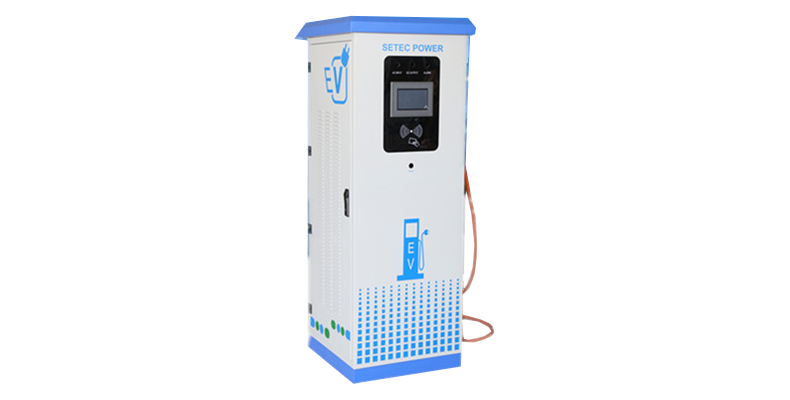 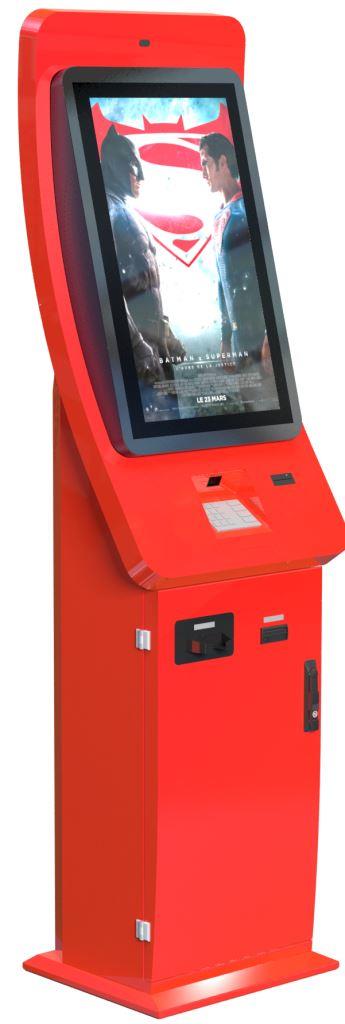 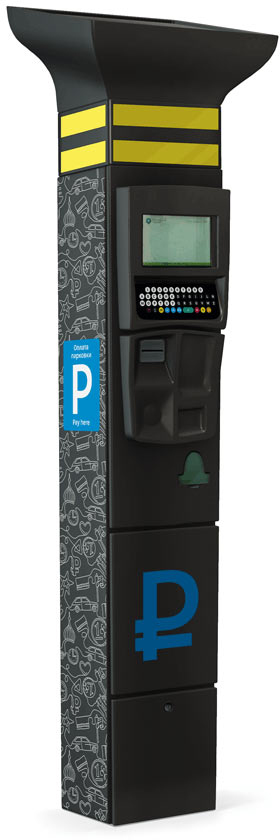 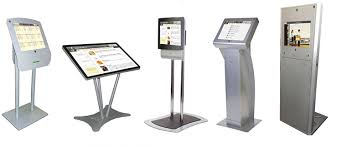 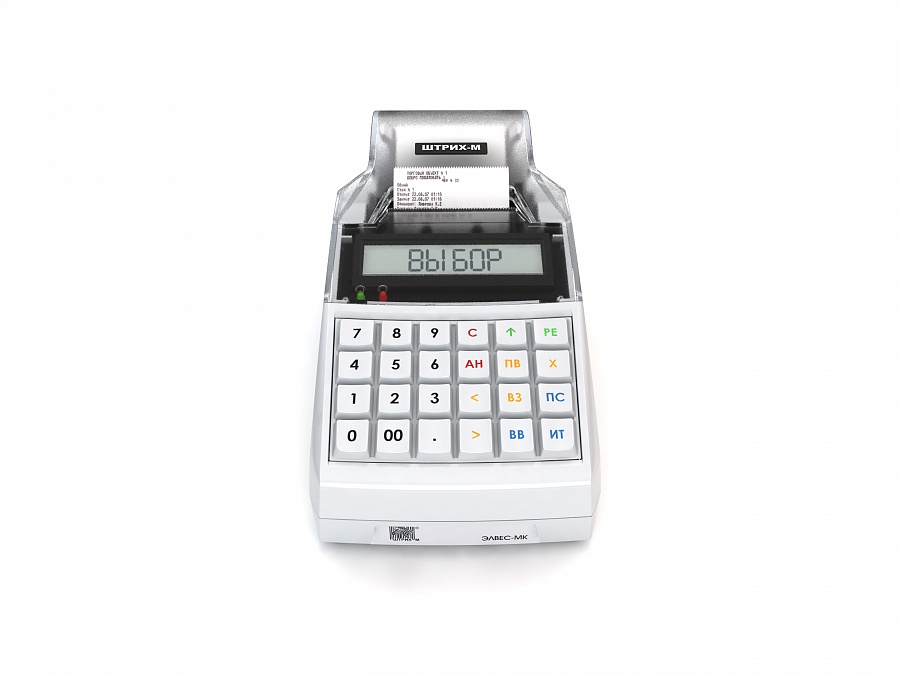 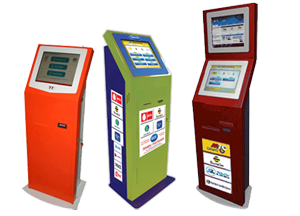 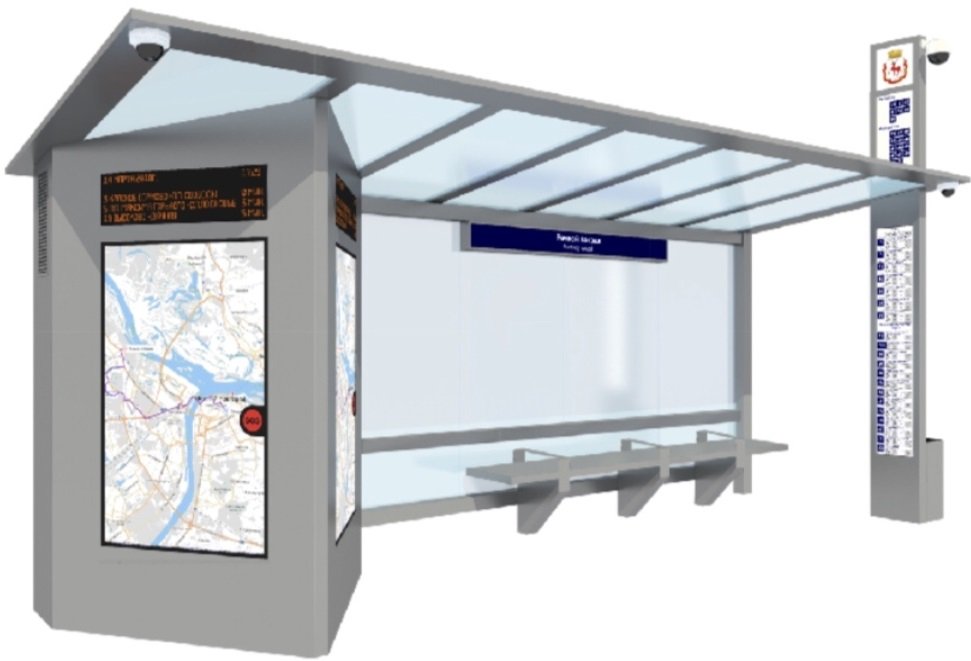 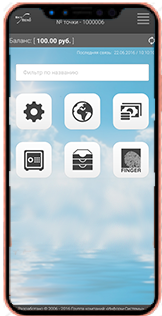 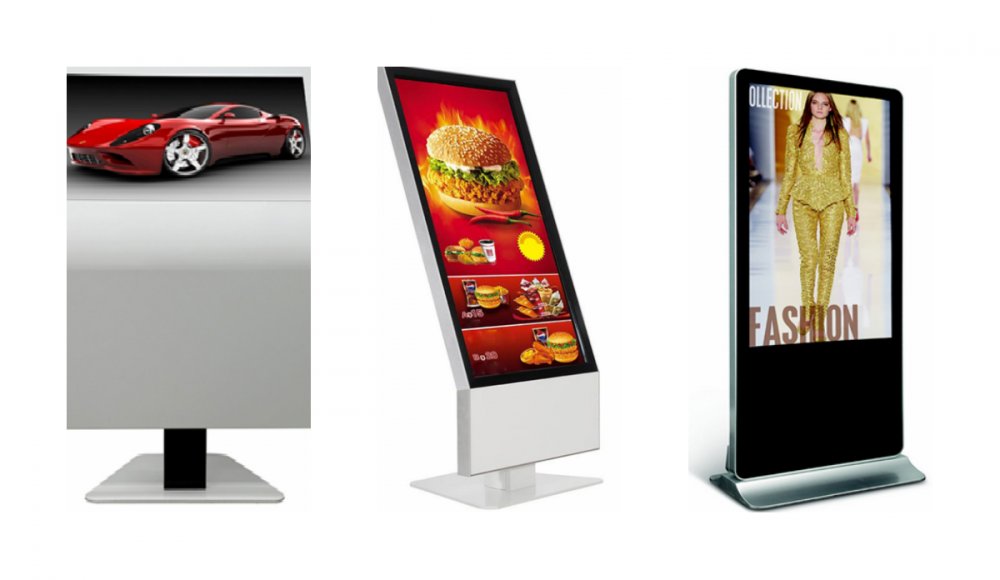 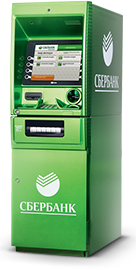 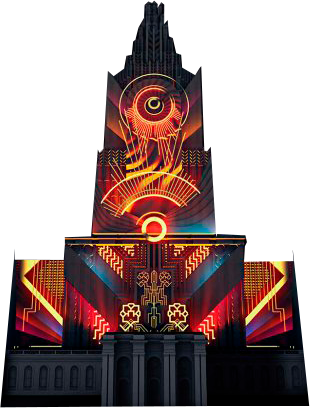 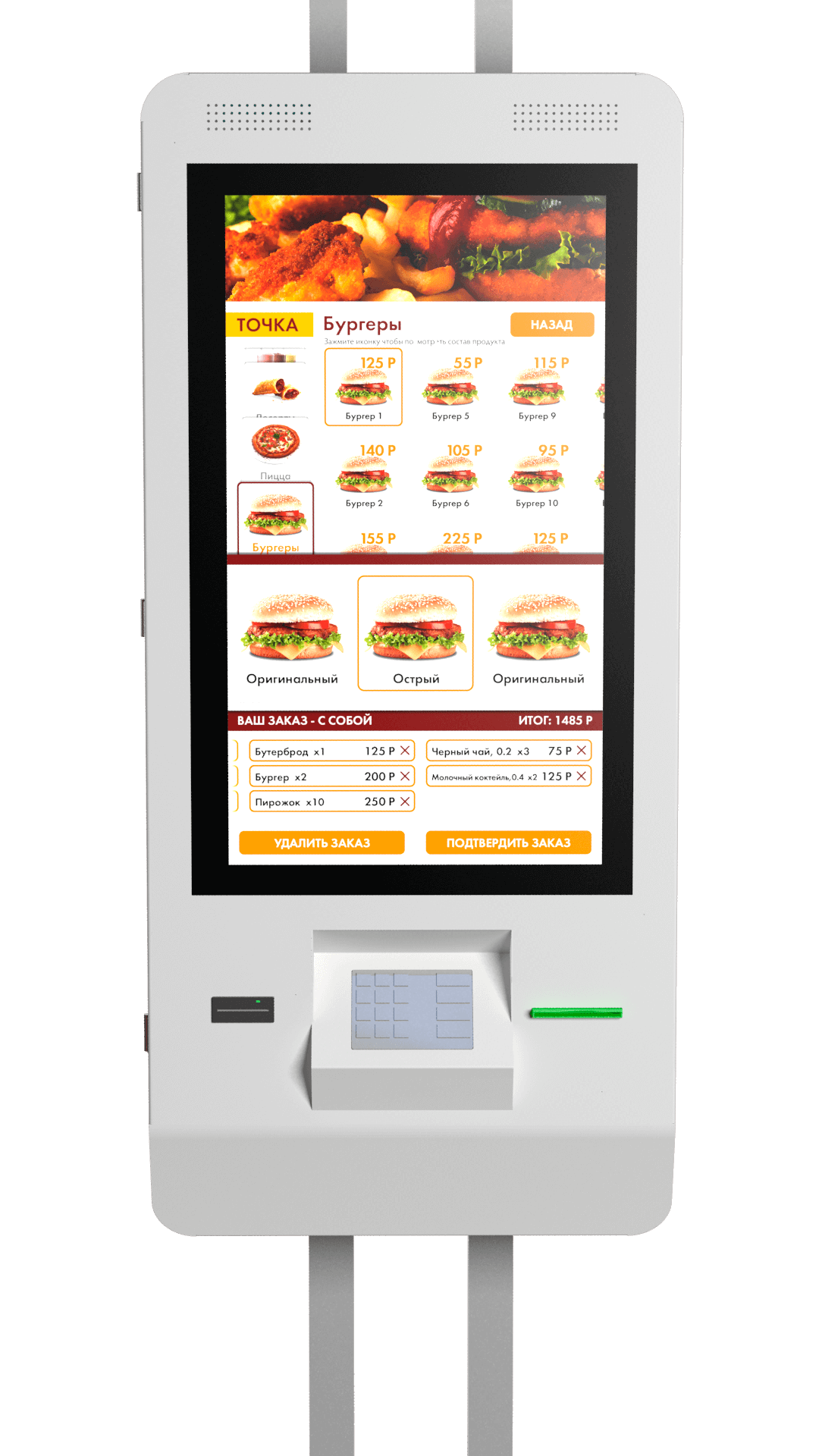 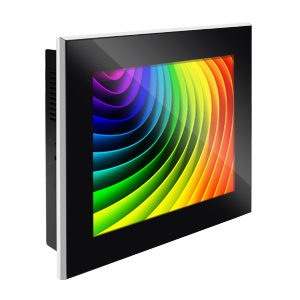 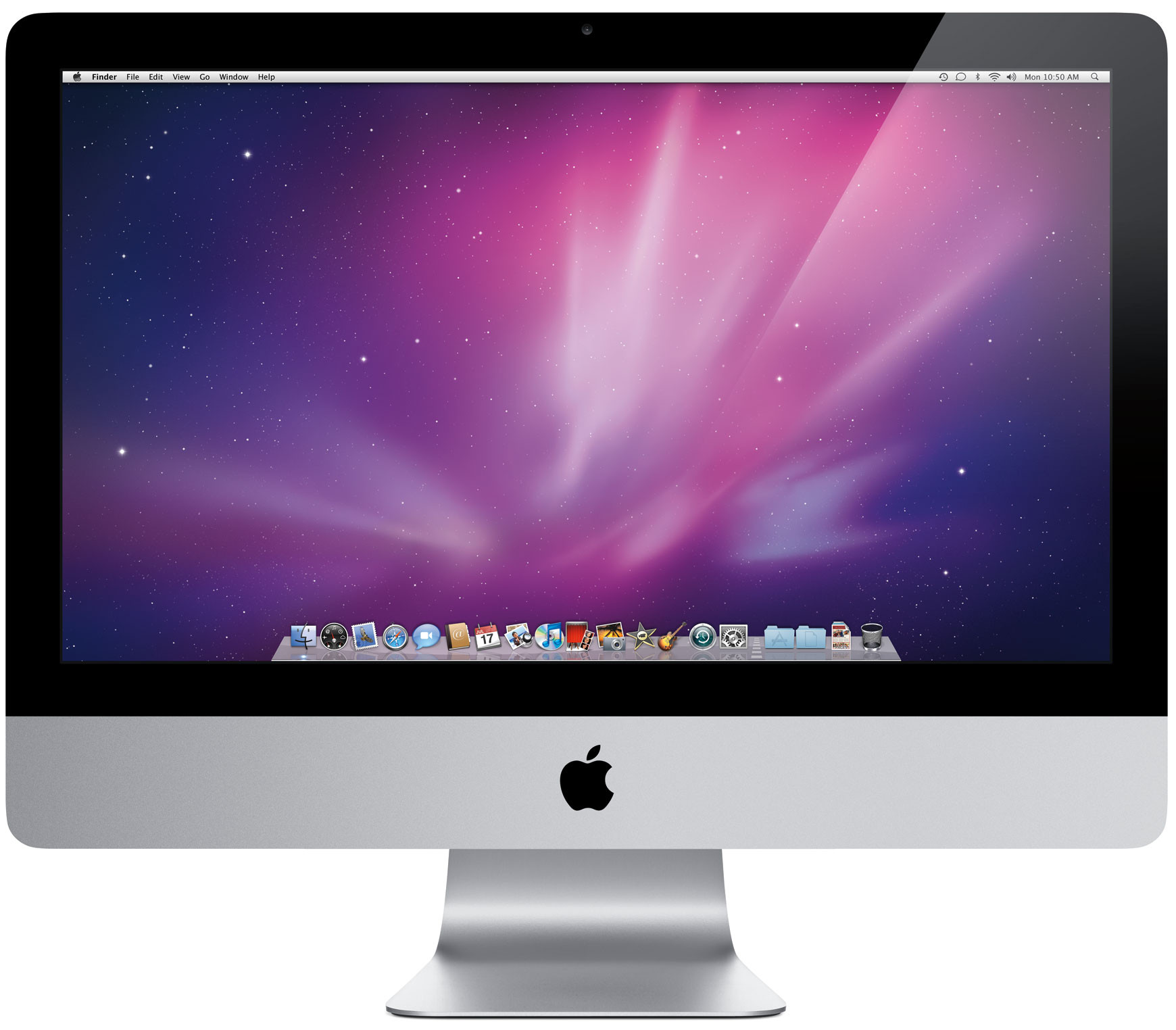 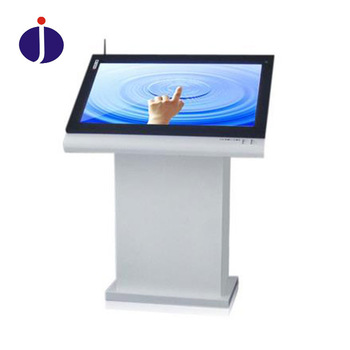 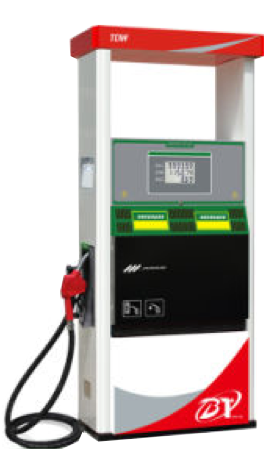 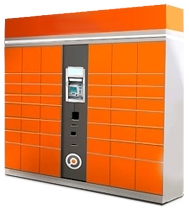 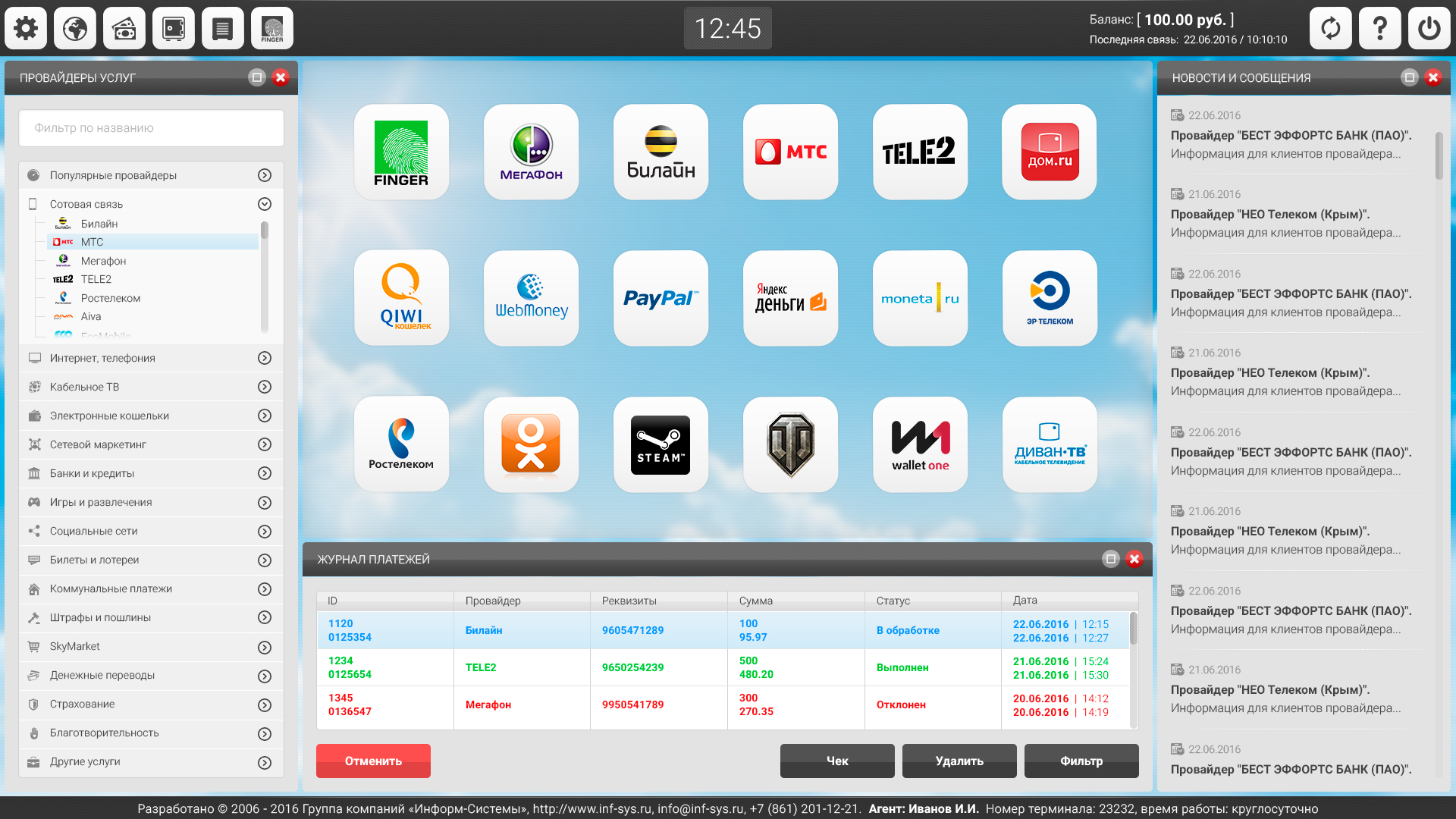 